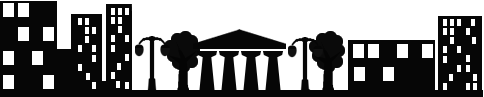 Daugavpilī15.02.2021. UZAICINĀJUMS
iesniegt piedāvājumu1.Pasūtītājs:Pašvaldības SIA “Sadzīves pakalpojumu kombināts”Višķu iela 21 K, Daugavpilī, LV-5410Tālr.: Nr.65424769e-pasts: spkpsia@gmail.commājas lapa: www.sadzive.lvkontaktpersona: Ludmila Sokolovska, tālr.Nr.22001171Publisko iepirkumu likumā nereglamentētais iepirkums“Grīdas betonēšana Višķu ielā 21 I, Daugavpilī”Iepirkuma identifikācijas Nr.SPK2021/12.Iepirkuma priekšmeta apraksts:2.1. “Grīdas betonēšana Višķu ielā 21 I, Daugavpilī”, saskaņā ar pielikumu Nr.1.3.Piedāvājumu var iesniegt: 3.1.personīgi, vai pa pastu Višķu ielā 21K, Daugavpilī ( 2.stāvā, kabinetā Nr.1),3.2.elektroniskā veidā uz e-pasta adresi: spkpsia@gmail.com, iesniedzot piedāvājumu elektroniski, piedāvājumam obligāti jābūt parakstītam ar drošu elektronisko parakstu un laika zīmogu. 3.2.piedāvājuma iesniegšanas termiņš līdz 2021.gada 26.februāra, plkst.10:00.4.Paredzamā līguma izpildes termiņš: 14 dienas no līguma noslēgšanas brīža. 5.Veicamo darbu objekts: Višķu iela 21 I, Daugavpilī.6.Objekta apsekošana:6.1. Veikt objekta apsēkošanu, lai noskaidrotu nepieciešamo materiālu daudzumu.6.2. Sastādīt apsekošanas aktu.6.3. Sastādīt izpildāmo darbu tāmi.7. Piedāvājumā jāiekļauj:pretendenta rakstisks iesniegums par dalību iepirkumu procedūrā, kas sniedz īsas ziņas par pretendentu (pretendenta nosaukums, juridiskā adrese, reģistrācijas Nr., kontaktpersonas vārds, uzvārds, tālrunis, fakss, e-pasts);pretendents iesniedz:Finanšu piedāvājumu (cena jānorāda euro bez PVN 21%). Cenā jāiekļauj visas izmaksas.VID izziņu par parādu neesamību.Apsekošanas aktu.Būvdarbu tāmi.8. Piedāvājuma izvēles kritērijs: finanšu piedāvājums ar viszemāko cenu .9. Ar lēmumu var iepazīties mājas lapā www.sadzive.lv.Pielikums Nr.1 - Tehniskā specifikācija.Iepirkumu komisijas priekšsēdētājs				J.Tukāne Pielikums Nr.1 15.02.2021. uzaicinājumam iesniegt piedāvājumu, iepirkuma ID Nr.SPK2021/1Tehniskā specifikācija Publisko iepirkumu likumā nereglamentētais iepirkums“Grīdas betonēšana Višķu ielā 21 I, Daugavpilī”Iepirkuma identifikācijas Nr.SPK2021/11. Pamatnes sagatavošanas darbi – grīdas izlīdzināšana.2. Stiegrojuma sieta ieklāšana (armatūras siets, malu lente, distanceris, plēve).3. Grīdas pamatnes betonēšana.4. Deformācijas šuvju izveide un aizpildīšana ar mastiku.5. Grīdas apstrāde ar cietinātāju.Sastādīja:Saimniecības vadītāja					L.Sokolovska 